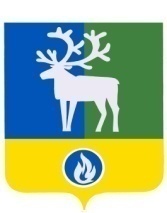 СЕЛЬСКОЕ ПОСЕЛЕНИЕ ЛЫХМАБЕЛОЯРСКИЙ РАЙОНХАНТЫ-МАНСИЙСКИЙ АВТОНОМНЫЙ ОКРУГ – ЮГРААДМИНИСТРАЦИЯ  СЕЛЬСКОГО ПОСЕЛЕНИЯ ЛЫХМАПОСТАНОВЛЕНИЕот 29 марта 2016 года	                                                                                                № 30О внесении изменений  в постановление администрации сельского поселения Лыхма от 22 декабря 2014 года № 116В соответствии с частью 5 статьи 21 Федерального закона от 05 апреля 2013 года № 44-ФЗ «О контрактной системе в сфере закупок товаров, работ, услуг для обеспечения государственных и муниципальных нужд», постановлением Правительства Российской Федерации от 05 июня 2015 года № 554 «О требованиях к формированию, утверждению и ведению плана-графика закупок товаров, работ, услуг для обеспечения нужд субъекта Российской Федерации и муниципальных нужд, а также о требованиях к форме плана-графика закупок товаров, работ, услуг» п о с т а н о в л я ю:	1. Внести  в  постановление  администрации  сельского поселения Лыхма  от 22 декабря 2014 года № 116 «О порядке формирования, утверждения и ведения планов закупок товаров, работ, услуг для обеспечения муниципальных нужд сельского поселения Лыхма следующие изменения:	1) наименование постановления изложить в следующей редакции:«О порядке формирования, утверждения и ведения планов-графиков закупок товаров, работ, услуг для обеспечения муниципальных нужд сельского поселения Лыхма».2. Внести в  приложение «Порядок формирования, утверждения и ведения планов  закупок товаров, работ, услуг для обеспечения муниципальных нужд сельского поселения Лыхма», утвержденный  постановлением  администрации  сельского поселения Лыхма  от 22 декабря 2014 года № 116 «О порядке формирования, утверждения и ведения планов закупок товаров, работ, услуг для обеспечения муниципальных нужд сельского поселения Лыхма следующие изменения:     1) наименование изложить в следующей редакции:«Порядок формирования, утверждения и ведения планов - графиков закупок товаров, работ, услуг для обеспечения муниципальных нужд сельского поселения Лыхма»;         2) Порядок формирования, утверждения и ведения планов - графиков закупок товаров, работ, услуг для обеспечения муниципальных нужд сельского поселения Лыхма, изложить в редакции согласно приложению к настоящему постановлению.		 3. Опубликовать настоящее постановление в газете «Белоярские вести». 4. Настоящее постановление вступает в силу после его официального опубликования, но не ранее 01 января 2016 года. 5. Контроль за выполнением постановления возложить на заместителя главы муниципального образования, заведующего сектором муниципального хозяйства администрации сельского поселения Лыхма Денисову И.В.Глава сельского поселения Лыхма	                                                                        С.В. Белоусов                                                                                         Приложение                                                                                         к постановлению  администрации                                                                                             сельского поселения Лыхма                                                                                               от 29 марта 2016 года № 30                                                                                               Приложение к постановлению  администрации                                                                                                   сельского поселения Лыхма                                                                                                      от 22 декабря 2014 года № 116П О Р Я Д О К формирования, утверждения и ведения планов-графиков закупок товаров, работ, услуг для обеспечения муниципальных нужд сельского поселения Лыхма (далее – Порядок)Раздел 1. Общие положения1. Настоящий Порядок устанавливает последовательность действий, сроки и порядок взаимодействия органов местного самоуправления, юридических лиц, ответственных за формирование, утверждение и ведение планов-графиков закупок товаров, работ, услуг для обеспечения муниципальных нужд сельского поселения Лыхма (далее – план-график).2. Основные понятия, используемые в настоящем Порядке, применяются в том же значении, что и в Федеральном законе от 05 апреля 2013 года № 44-ФЗ «О контрактной системе в сфере закупок товаров, работ, услуг для обеспечения государственных и муниципальных нужд» (далее – Федеральный закон № 44-ФЗ).3. Действие настоящего Порядка распространяется на лиц, перечисленных в пункте 1 раздела 2 настоящего Порядка. 4. Настоящий Порядок разработан в соответствии с требованиями, установленными постановлением Правительства Российской Федерации от 21 ноября 2013 года № 1044 «О требованиях к формированию, утверждению и ведению планов-графиков закупок товаров, работ, услуг для обеспечения нужд субъекта Российской Федерации и муниципальных нужд, а также требованиях к форме планов-графиков закупок товаров, работ, услуг».Раздел 2. Формирование, утверждение и ведение планов-графиков закупок1. Планы-графики закупок формируются и утверждаются в течение 10 рабочих дней:а) муниципальными заказчиками, действующими от имени муниципального образования сельское поселение Лыхма(далее – муниципальные заказчики), со дня доведения до соответствующего муниципального заказчика объема прав в денежном выражении на принятие и (или) исполнение обязательств в соответствии с бюджетным законодательством Российской Федерации;б) бюджетными учреждениями, созданными муниципальным образованием сельского поселения Лыхма, за исключением закупок, осуществляемых в соответствии с частями 2 и 6 статьи 15 Федерального закона № 44-ФЗ, со дня утверждения плана финансово-хозяйственной деятельности;в) автономными учреждениями, созданными муниципальным образованием сельского поселения Лыхма, муниципальными унитарными предприятиями сельского поселения Лыхма в случае, предусмотренном частью 4 статьи 15 Федерального закона № 44-ФЗ, со дня заключения соглашения о предоставлении субсидии на осуществление капитальных вложений в объекты капитального строительства муниципальной собственности или приобретение объектов недвижимого имущества в муниципальную собственность (далее – субсидии). При этом в план-график закупок включаются только закупки, которые планируются осуществлять за счет субсидий;г) бюджетными, автономными учреждениями, созданными муниципальным образованием сельского поселения Лыхма, муниципальными унитарными предприятиями сельского поселения Лыхма, осуществляющими полномочия на осуществление закупок в пределах переданных им органами местного самоуправления полномочий, в случаях, предусмотренных частью 6 статьи 15 Федерального закона  № 44-ФЗ, со дня доведения до соответствующего юридического лица объема прав в денежном выражении на принятие и (или) исполнение обязательств в соответствии с бюджетным законодательством Российской Федерации.2. Планы-графики закупок формируются заказчиками, указанными в пункте 1 раздела 2 настоящего Порядка, ежегодно на очередной финансовый год в соответствии с планом закупок с учетом следующих положений:1) муниципальные заказчики:а) в сроки, установленные главными распорядителями бюджетных средств сельского поселения Лыхма, но не позднее 1 декабря текущего года формируют планы-графики после внесения проекта решения о бюджете на рассмотрение в Совет депутатов сельского поселения Лыхма;б) утверждают сформированные планы-графики закупок после их уточнения (при необходимости) и доведения до муниципального заказчика объема прав в денежном выражении на принятие и (или) исполнение обязательств в соответствии с бюджетным законодательством Российской Федерации;2) заказчики, указанные в подпункте «б» пункта 1 раздела 2 настоящего Порядка:а) в сроки, установленные органами, осуществляющими функции и полномочия их учредителя, но не позднее 1 декабря текущего года формируют планы-графики закупок после внесения проекта решения о бюджете на рассмотрение в Совет депутатов сельского поселения Лыхма;б) утверждают планы-графики закупок после их уточнения (при необходимости) и утверждения планов финансово-хозяйственной деятельности;3) заказчики, указанные в подпункте «в» пункта 1 раздела 2 настоящего Порядка:а) в срок не позднее 1 декабря текущего года формируют планы-графики закупок после внесения проекта решения о бюджете на рассмотрение в Совет депутатов сельского поселения Лыхма;б) утверждают планы-графики закупок после их уточнения (при необходимости) и заключения соглашений о предоставлении субсидии;4) заказчики, указанные в подпункте «г» пункта 1 раздела 2 настоящего Порядка:а) в срок не позднее 1 декабря текущего года формируют планы-графики после внесения проекта решения о бюджете на рассмотрение в Совет депутатов сельского поселения Лыхма;б) утверждают планы-графики закупок после их уточнения (при необходимости) и заключения соглашений о передаче указанным юридическим лицам соответствующими муниципальными органами, являющимися муниципальными заказчиками, полномочий муниципального заказчика на заключение и исполнение муниципальных контрактов от лица указанных органов.3. Формирование, утверждение и ведение планов-графиков закупок заказчиками, указанными в подпункте «г» пункта 1 раздела 2 настоящего Порядка, осуществляется от лица органов местного самоуправления сельского поселения Лыхма, передавших этим заказчикам свои полномочия.  4. Заказчики, указанные в пункте 1 раздела 2 настоящего Порядка, размещают утвержденный план-график в единой информационной системе в сфере закупок в течение трех рабочих дней со дня утверждения или изменения такого плана, за исключением сведений, составляющих государственную тайну.Раздел 3. Изменение планов-графиков 1. Внесение изменений в планы-графики закупок осуществляется в случаях:а) изменения объема и (или) стоимости планируемых к приобретению товаров, работ, услуг, выявленные в результате подготовки к осуществлению закупки, вследствие чего поставка товаров, выполнение работ, оказание услуг в соответствии с начальной (максимальной) ценой контракта, предусмотренной планом-графиком закупок, становится невозможной;б) изменения планируемой даты начала осуществления закупки, сроков и (или) периодичности приобретения товаров, выполнения работ, оказания услуг, способа определения поставщика (подрядчика, исполнителя), этапов оплаты и (или) размера аванса, срока исполнения контракта;в) отмены заказчиком закупки, предусмотренной планом-графиком закупок;г) образовавшейся экономии от использования в текущем финансовом году бюджетных ассигнований в соответствии с законодательством Российской Федерации;д) выдачи предписания органами контроля, определенными статьей 99 Федерального закона № 44-ФЗ, в том числе об аннулировании процедуры определения поставщиков (подрядчиков, исполнителей);е) реализации решения, принятого заказчиком по итогам обязательного общественного обсуждения закупки;ж) возникновения обстоятельств, предвидеть которые на дату утверждения плана-графика закупок было невозможно.2. Внесение изменений в план-график закупок по каждому объекту закупки осуществляется не позднее чем за 10 дней до дня размещения в единой информационной системе в сфере закупок.___________________